     Coach Facilitator’s Report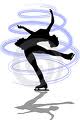 September 2016Lynne Henderson-Drake and myself will continue to help clubs and coaches with any problems or concerns.  Please feel free to call or email us.Clubs, should have hired only the number of coaches that meet the needs of your club.  Remember over-hiring coaching staff means less work for everyone.  Remember it is far better to ask and deal with a problem than let it build.  Many of the issues have been dealt with immediately and therefore have been resolved.Clubs if you do not have contracts with your coaches you could have a problem.  Clubs should have two contracts with their coach’s one for employee/employer (club work) this one should be a monthly salary, the other for private lessons on club ice.By now, clubs should have received from their coaches: photocopies of there Skate Canada Registration and Current First-Aid.  Coaches once registered with Skate Canada will receive an accreditation tag with their photo.The Accreditation is mandatory at all Competitions.  If your coach does not have one, they will not be allowed to stand in the coaching area or have access to the dressing rooms.  They can receive a temporary card, which they will have to pay for but they still must show their Skate Canada Registration, as well, the current First-Aid.Listen and work with your coaches to help build your club. Clubs remember- the coaches are your constant, many of them with 20 plus years.The Facilitators are here for all of the clubs.  There is no problem that is too small.  Please do not sit back and let problems build. Deal with them immediately.Submitted byLorraine Francisty